4689 HIGHWAY 12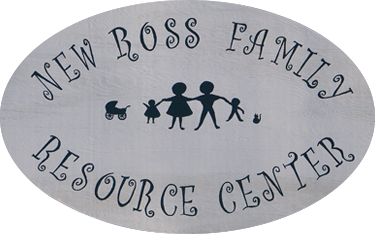 NEW ROSS N.S. B0J 2M0PHONE 689-2414FAX 689-2092EMAIL: nrfrcnewross@hotmail.comApplication for use of New Ross Family Resource Centre ChromebookTo be completed by ApplicantDate of Application: _________________________________________________________________________Applicant: ____________________________________________________________________________________(Name)Address: ______________________________________________________________________________________Telephone (home): ____________________________ (cell):  _______________________________E-mail: ________________________________________________________________________________________Number of estimated Chromebook users: _________________________________________________ * Renters must provide their driver’s license for NRFRC to photocopy & keep on file To be completed by NRFRC staffStaff renting out Chromebook: __________________________________________________________Date of rental: _________________________ Duration of rental (max 1 month): ______________Purpose for which the Chromebook will be used: ______________________________________________________________________________________________________________________________________________________________________________________________________________________________________************************************************************************************
Applicant Signature: _______________________________________________Date: ___________________Rental Agreement Approved by NRFRC staff:   Signature: ____________________________________	Date:  _________________________________________Chromebook # rented:  ___________________________________________________________________As a Chromebook renter, I agree to the following: WaiverThe undersigned Organization or Individual Renter hereby assumes all risk for damage, theft, or loss which may arise while renting a New Ross Family Resource Centre Chromebook.  I have carefully read this application agreement and understand the terms and conditions of the agreement and agree to be bound by them.I agree to: Provide the NRFRC with a photo of my ID (driver’s license, etc.) Use the NRFRC Chromebook with care and respect.  Use the Chromebook for physical, mental, and or emotional health-related activities only, such as utilizing online mental health and or medical supports, attending virtual healthcare appointments, connect with my support group, etc. Return the Chromebook to the Centre on time in the exact same condition it was when rented. Please sign below that you have read the above information and are in agreement: Signature:   ___________________________________________   Date: _______________________________Thank you for your cooperation and support!   NRFRC staff.************************************************************************************